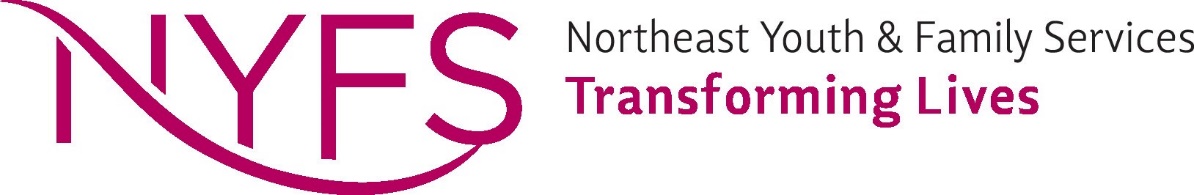 PERMISSION TO MAIL SATISFACTION SURVEYNortheast Youth & Family Services is committed to developing and maintaining the highest qualities of service.  Your input as to your experience with our agency is important to us.  To this end, we are asking your permission to mail a satisfaction survey to you.  The survey should take approximately five minutes to complete and can be returned to us in the enclosed envelope, or via DocuSign.I give permission for a satisfaction survey to be mailed to me after my (or my child’s) case has been closed at Northeast Youth & Family Services.  __________I do not give permission for a satisfaction survey to be mailed to me after my (or my child’s) case has been closed at Northeast Youth & Family Services.__________Signature:  _________________________________           Date:  _______________________Please print name:  __________________________________________Northeast Youth and Family Services - Shoreview			Northeast Youth and Family Services - White Bear Lake - Phone:  651-486-3808   FAX:  651-486-3858          www.nyfs.org	        Phone:  651-429-8544     FAX:  651-407-5301